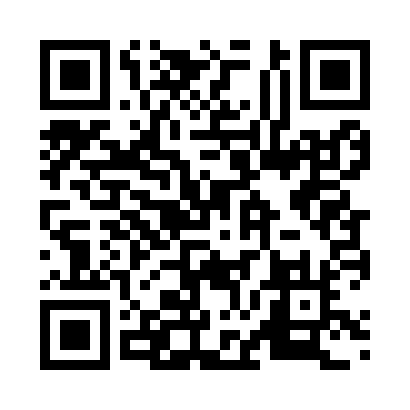 Prayer times for Loire, FranceWed 1 May 2024 - Fri 31 May 2024High Latitude Method: Angle Based RulePrayer Calculation Method: Islamic Organisations Union of FranceAsar Calculation Method: ShafiPrayer times provided by https://www.salahtimes.comDateDayFajrSunriseDhuhrAsrMaghribIsha1Wed5:286:462:016:009:1710:352Thu5:266:452:016:019:1810:363Fri5:246:432:016:019:1910:384Sat5:226:412:016:029:2110:405Sun5:206:402:016:029:2210:426Mon5:186:382:016:039:2310:447Tue5:166:372:006:039:2510:468Wed5:146:352:006:049:2610:479Thu5:136:342:006:049:2710:4910Fri5:116:332:006:059:2910:5111Sat5:096:312:006:059:3010:5312Sun5:076:302:006:069:3110:5513Mon5:056:292:006:069:3310:5614Tue5:036:272:006:069:3410:5815Wed5:026:262:006:079:3511:0016Thu5:006:252:006:079:3611:0217Fri4:586:242:006:089:3811:0318Sat4:576:222:006:089:3911:0519Sun4:556:212:006:099:4011:0720Mon4:536:202:006:099:4111:0921Tue4:526:192:016:109:4311:1022Wed4:506:182:016:109:4411:1223Thu4:496:172:016:119:4511:1424Fri4:476:162:016:119:4611:1525Sat4:466:152:016:119:4711:1726Sun4:456:142:016:129:4811:1827Mon4:436:142:016:129:4911:2028Tue4:426:132:016:139:5011:2129Wed4:416:122:016:139:5111:2330Thu4:406:112:026:149:5211:2431Fri4:386:112:026:149:5311:26